Differentiating hyperbolic functions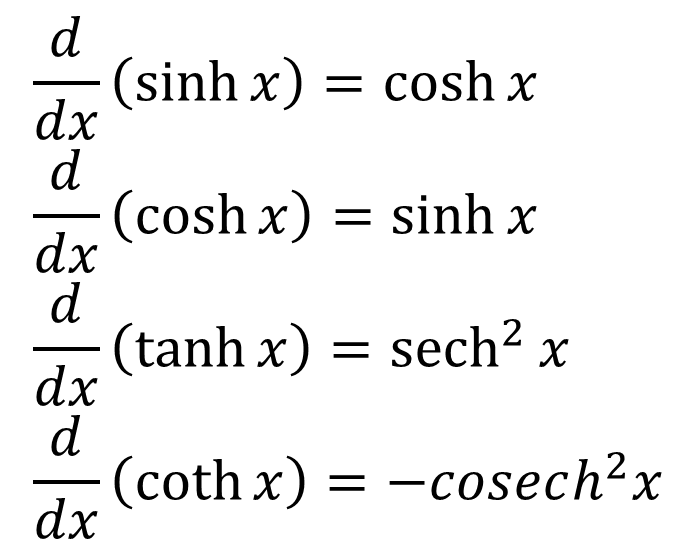 ExampleProve that Test Your Understanding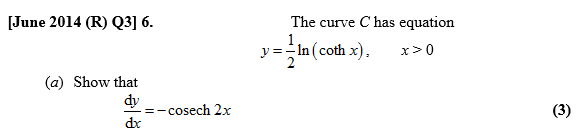 Inverse Hyperbolic Functions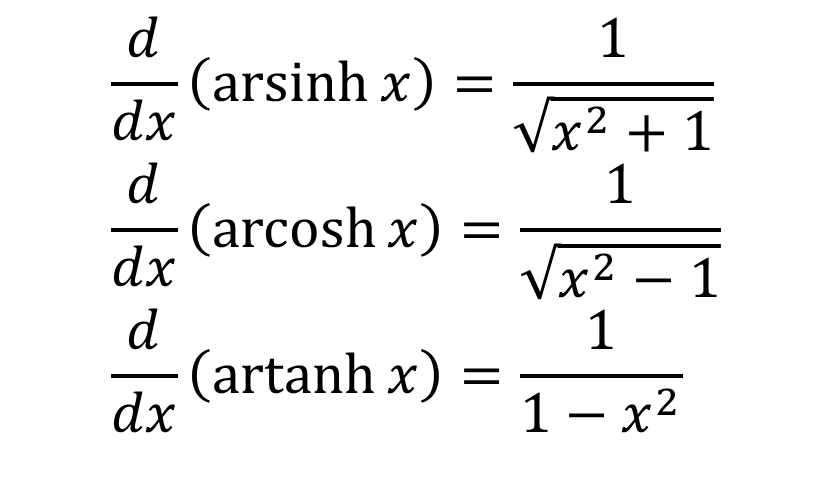 Proof of   ExamplesFind Given that  prove that Test Your Understanding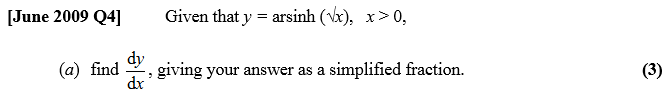 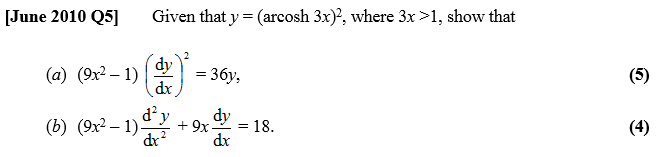 Using Maclaurin expansions for approximationsTextbook Example(a) Show that   [We did this earlier](b) Find the first two non-zero terms of the series expansion of .The general form for the series expansion of  is given by(c) Find, in simplest terms, the coefficient of .(d) Use your approximation up to and including the term in  to find an approximate value for .(e) Calculate the percentage error in using this approximation.